   PELİTLİ 75.YIL CUMHURİYET ORTAOKULU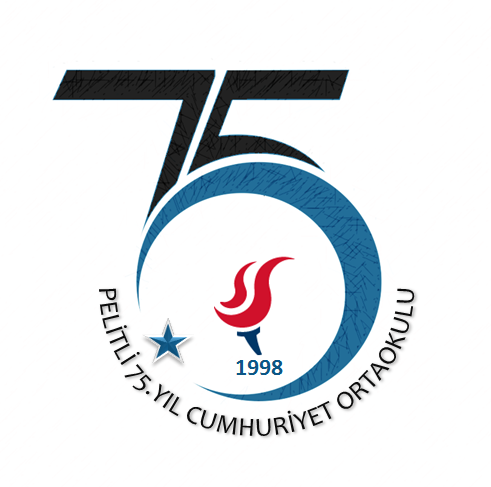 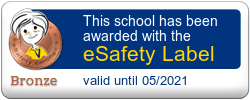 ESAFETY  ETİKETİ:18 Kasım 2019 tarihinde yaptığımız başvuru neticesinde bronz etiketimizi aldık. Tekrar eylem planı doğrultusunda eksiklerimizi gidererek gümüş etiket için başvuruyu yaptık. 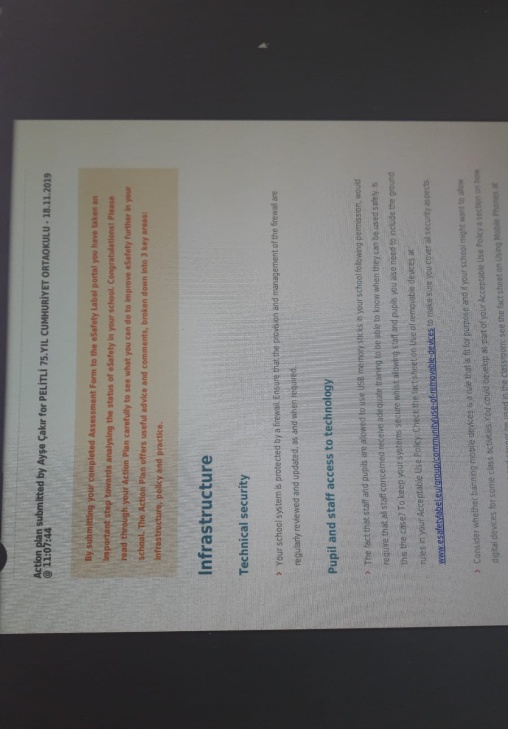 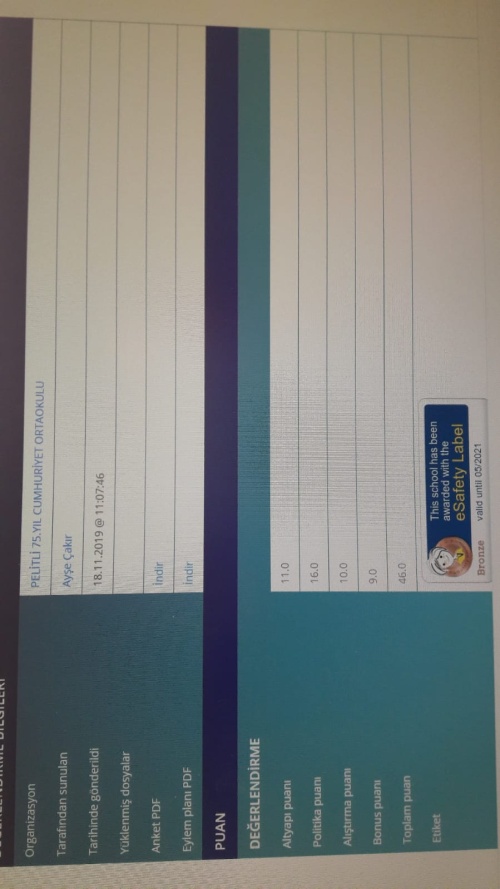 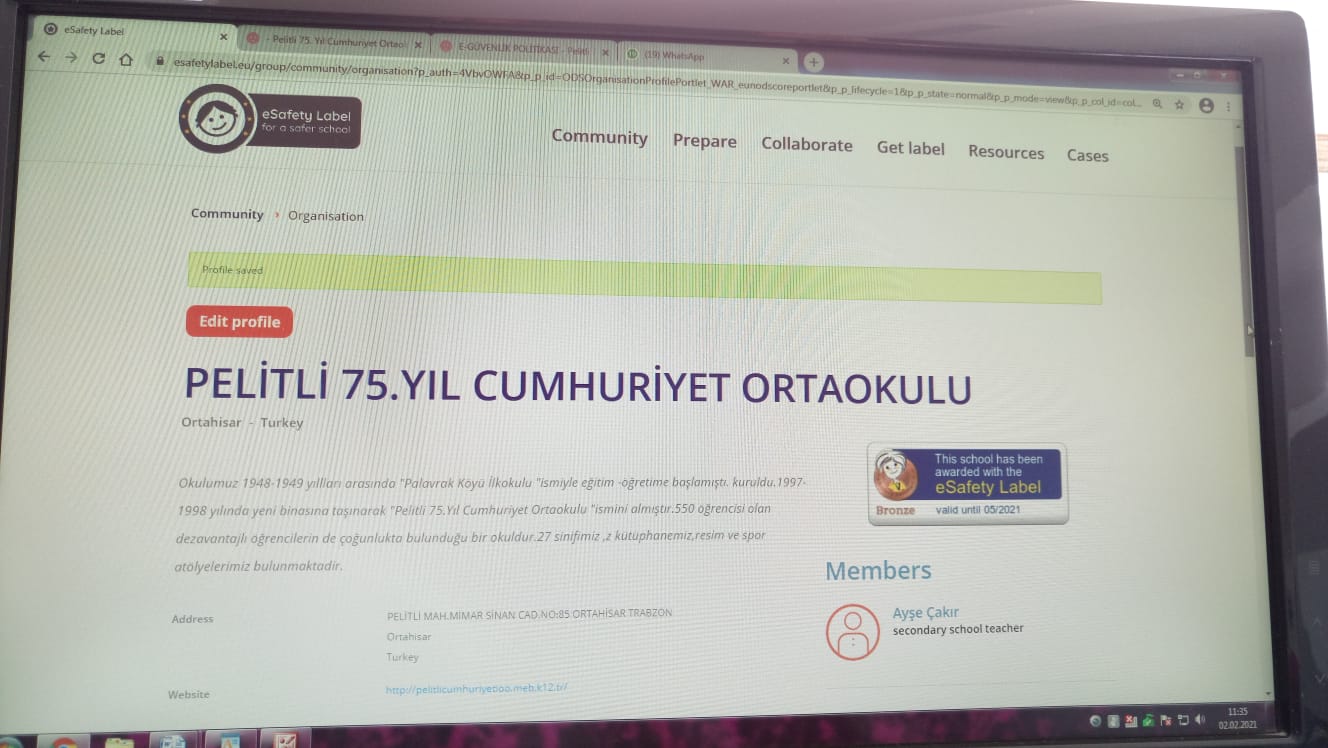 OKUL SİTESİNDE E-GÜVENLİK ÇALIŞMALARIhttp://pelitlicumhuriyetioo.meb.k12.tr/icerikler/e-guvenlik-politikasi_10390881.html 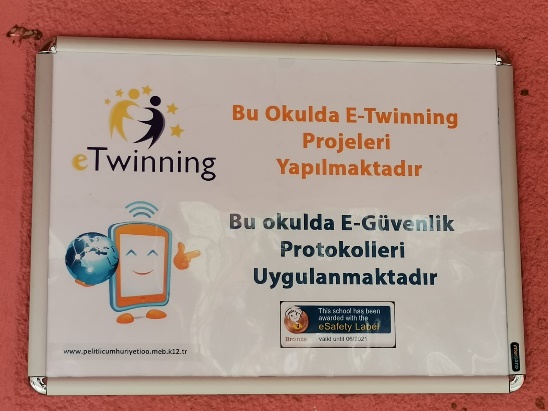 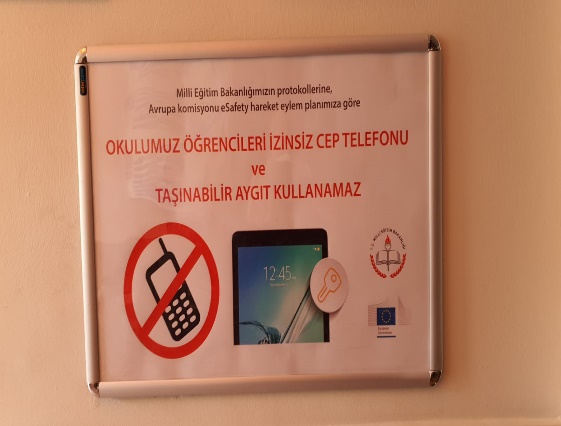 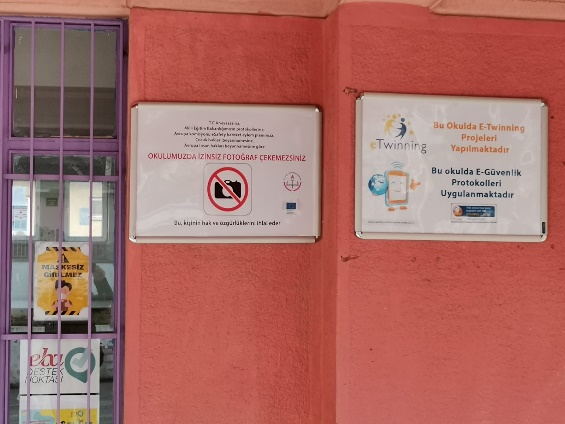 E-GÜVENLİK İNTERNET PANOLARIMIZ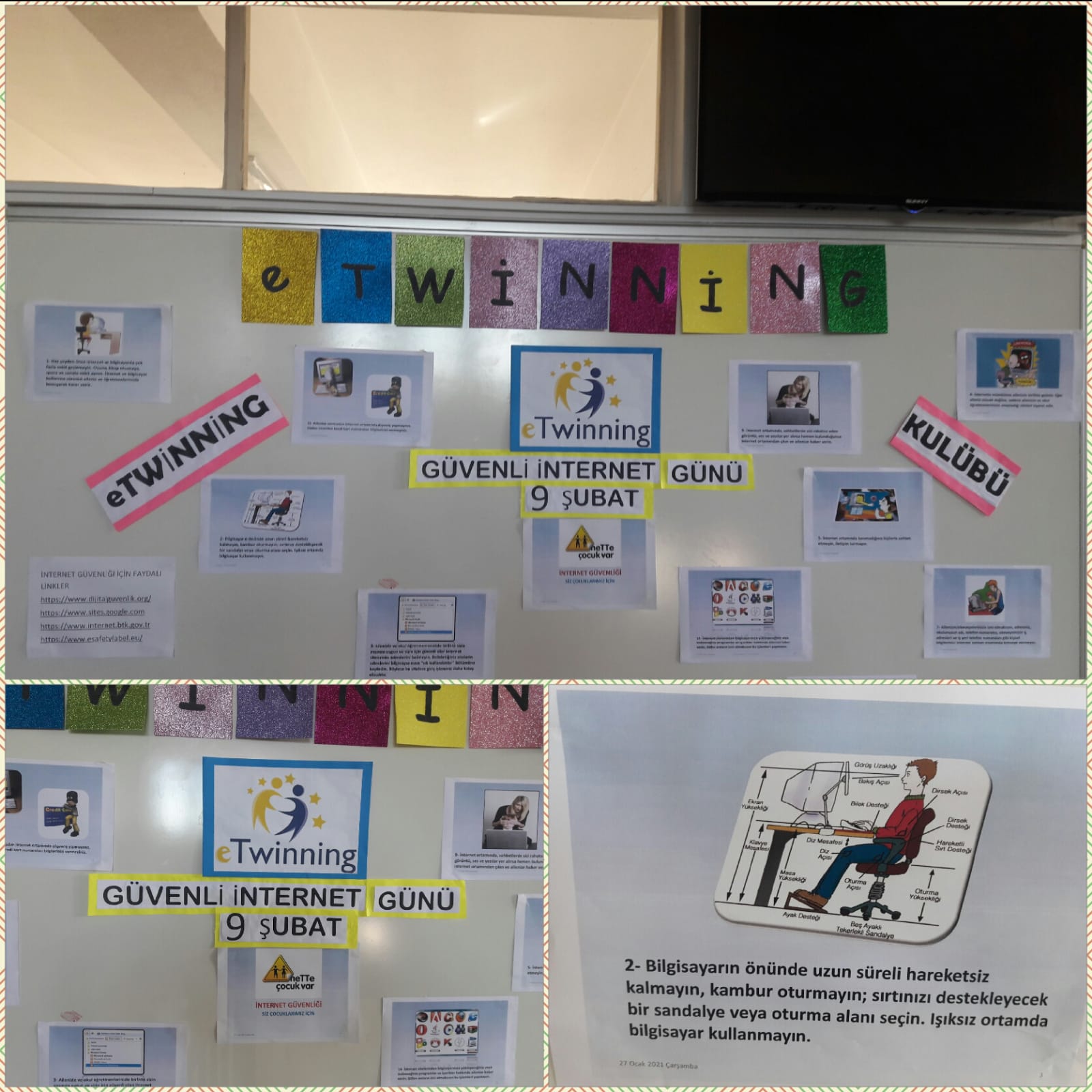 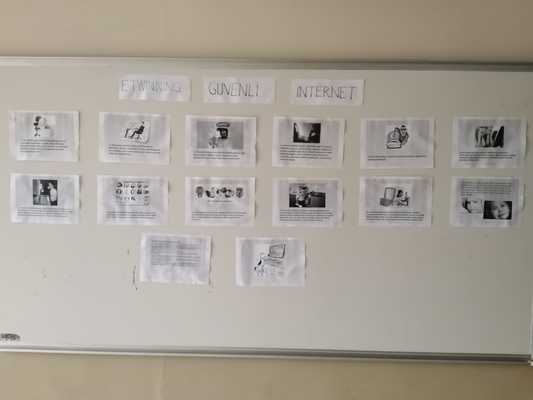 2019-2020 E-GÜVENLİK SUNUMU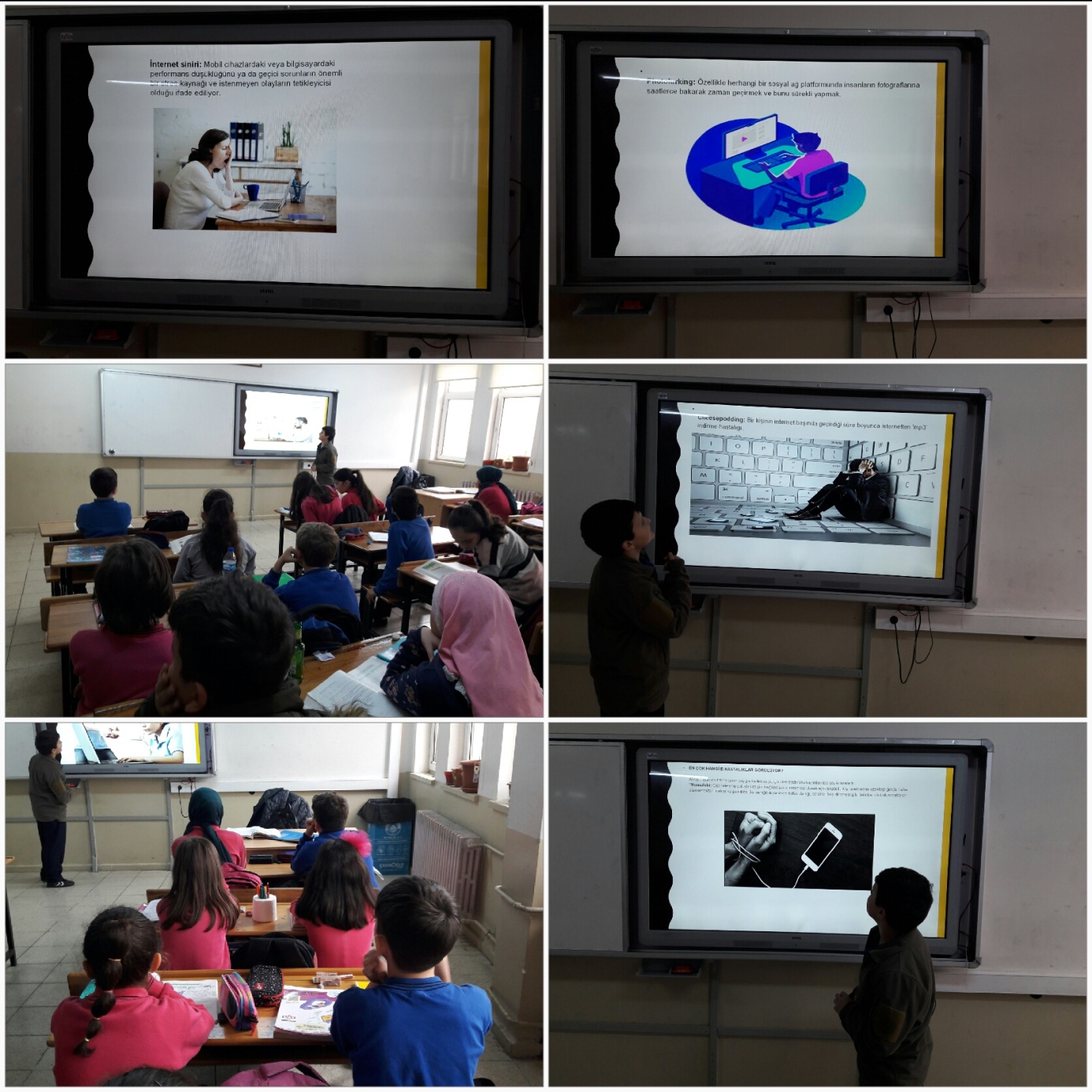       2019-2020 E-GÜVENLİK SUNUM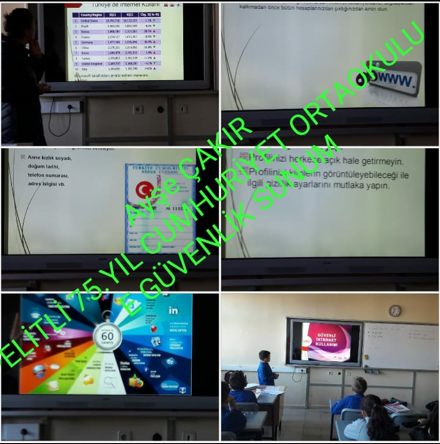 2020-2021 UZAKTAN E-GÜVENLİK İNTERNET SUNUMU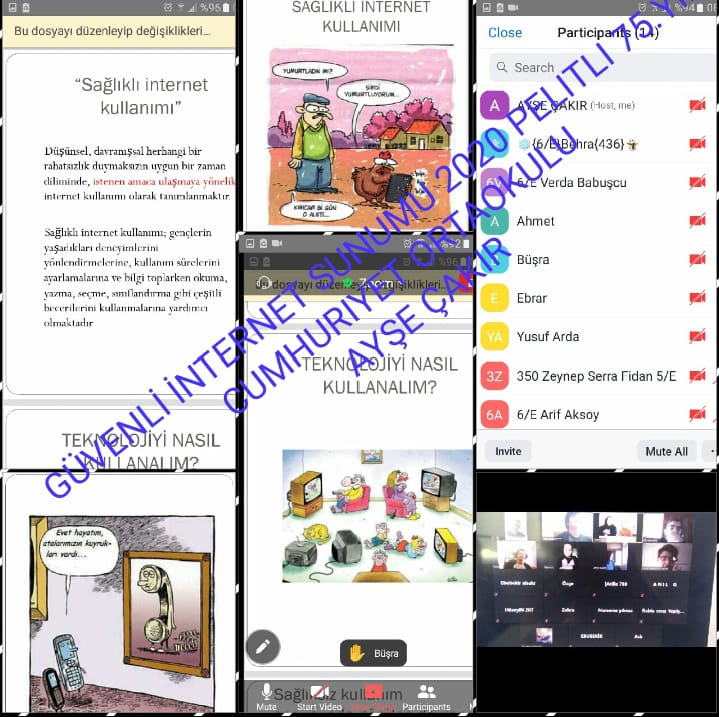  E-GÜVENLİK SERTİFİKALARIMIZ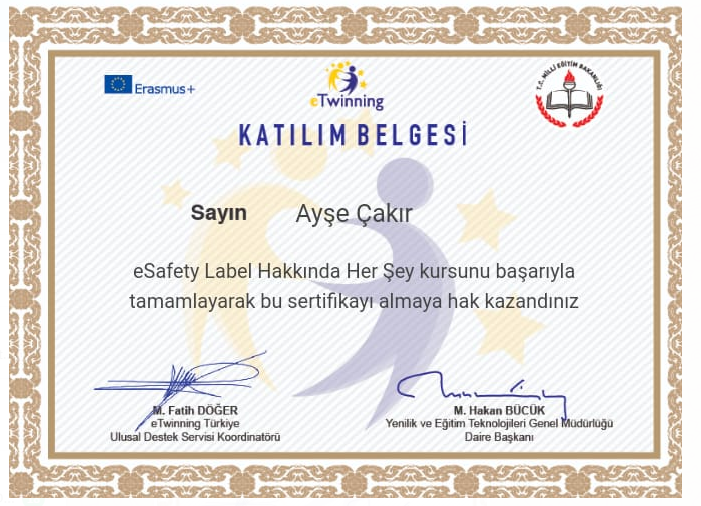 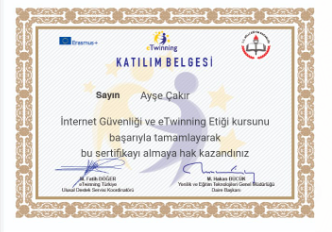 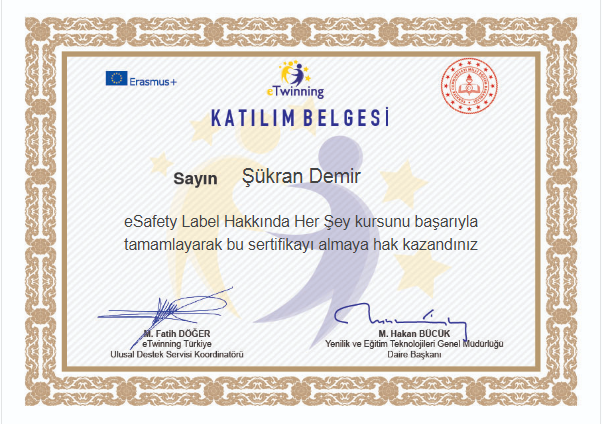 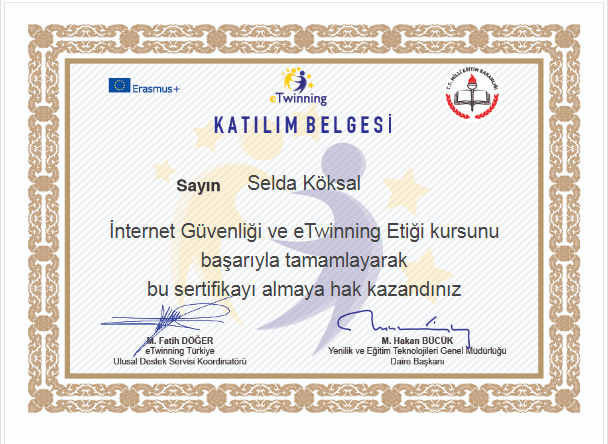 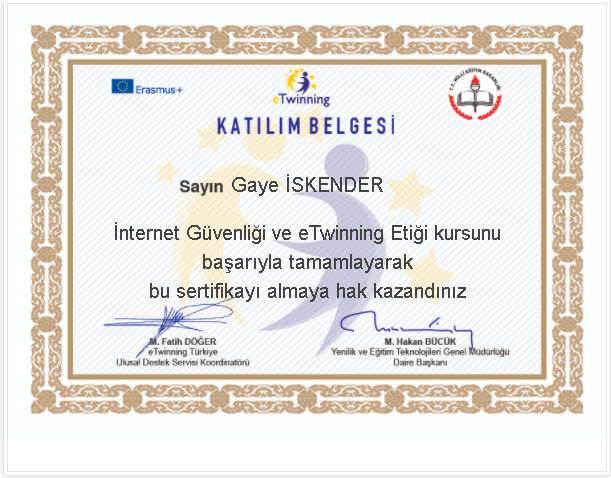 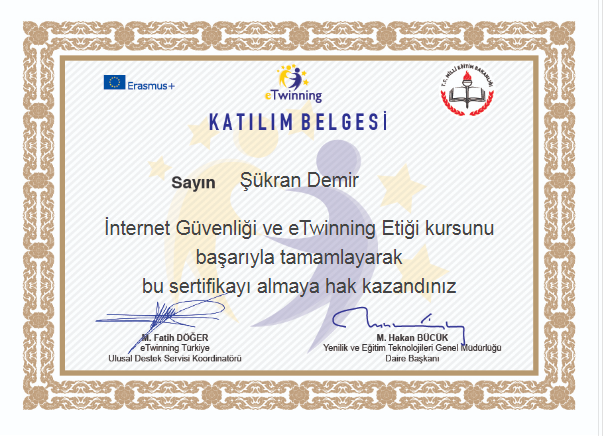 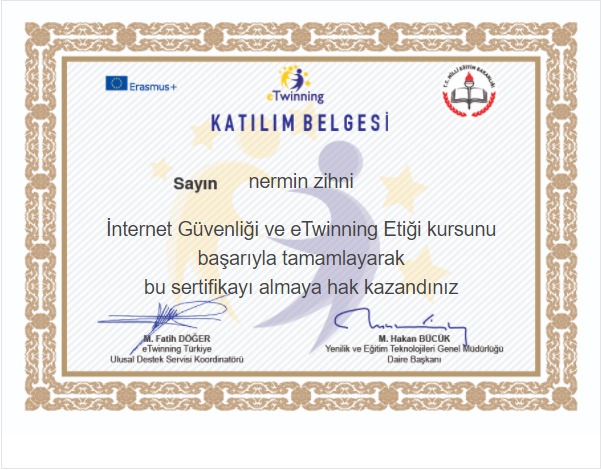 E-GÜVENLİK İNTRENET BROŞÜR VE AFİŞLER 2021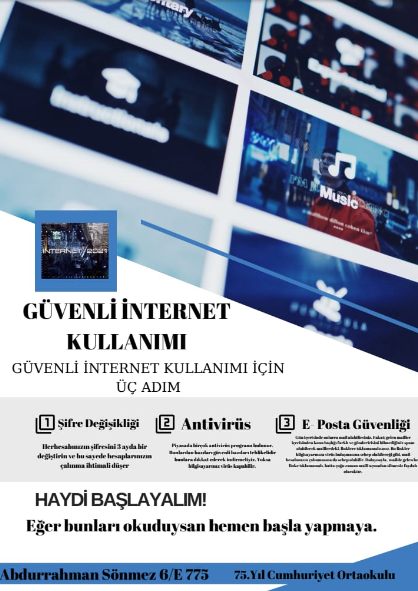 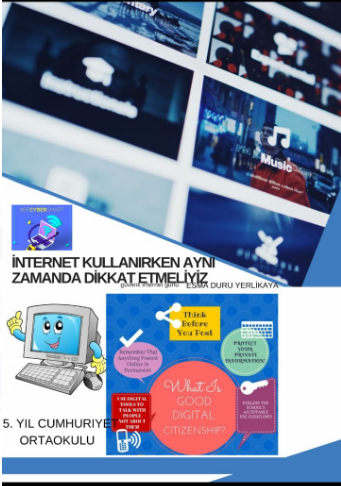 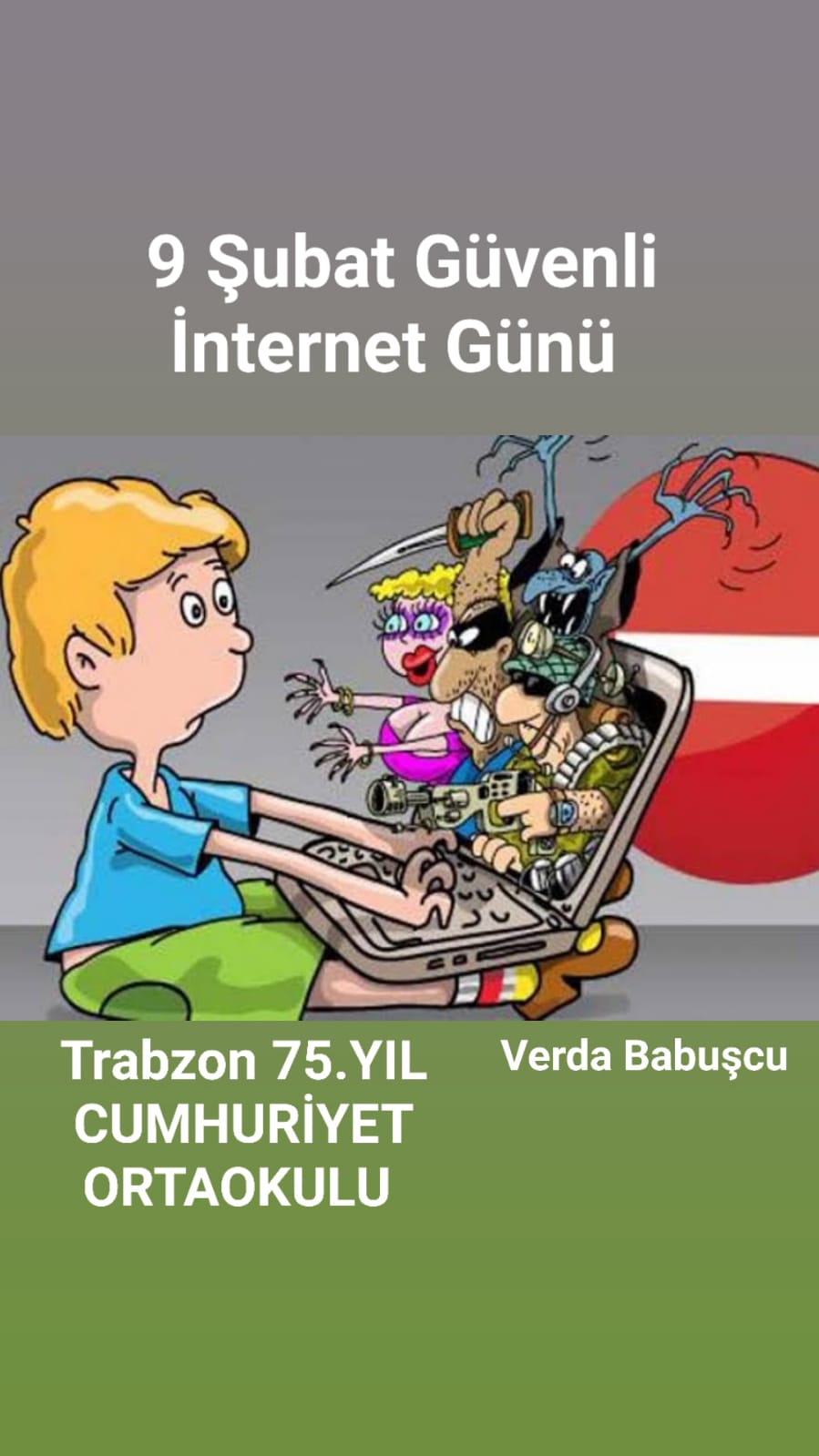 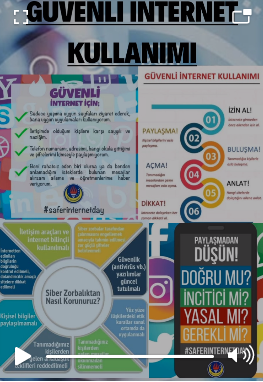 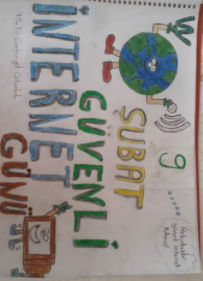 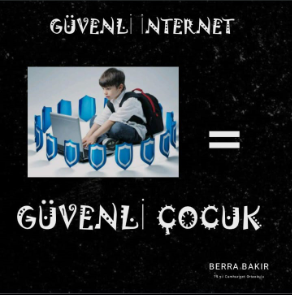 ESAFETY EYLEM PLANI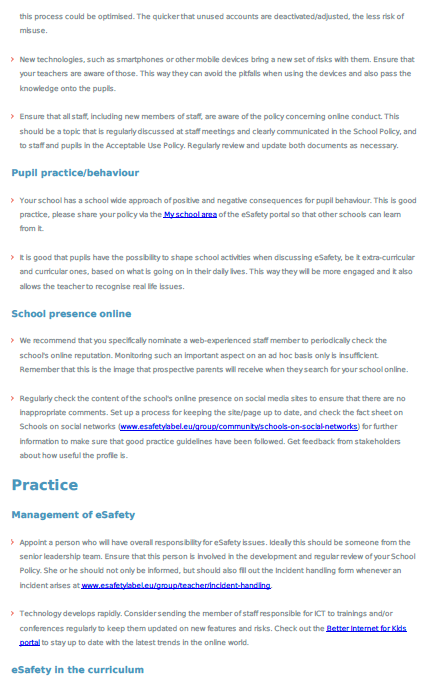 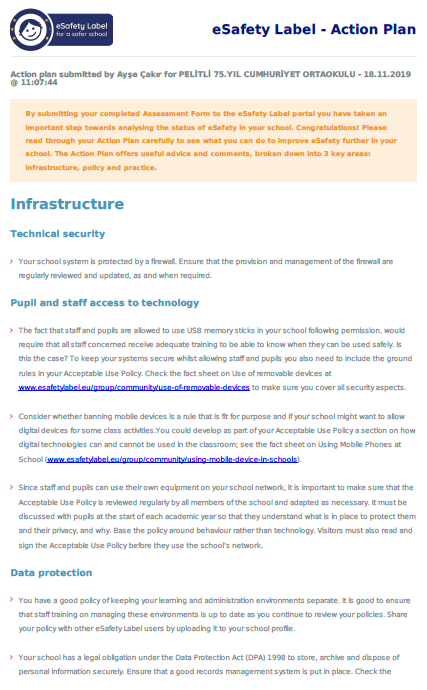 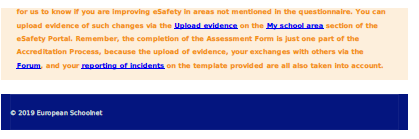 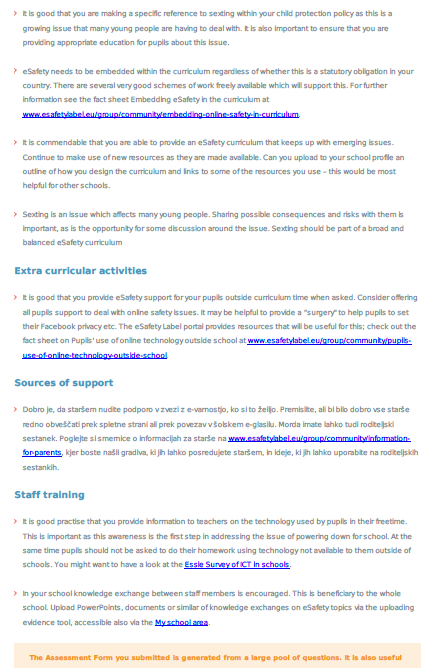 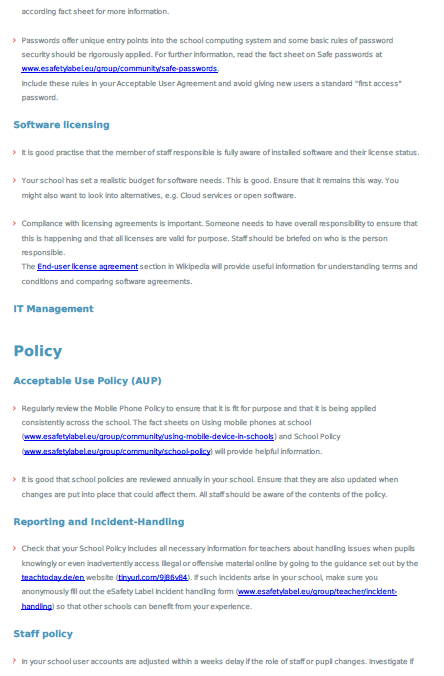 